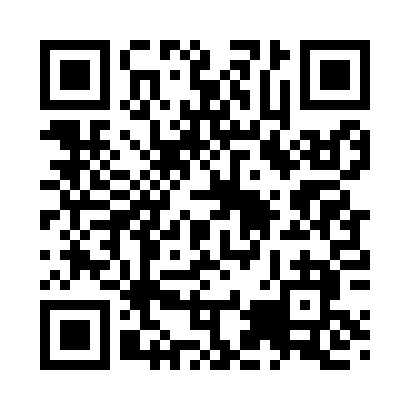 Prayer times for Earnest Corner, Maine, USAMon 1 Jul 2024 - Wed 31 Jul 2024High Latitude Method: Angle Based RulePrayer Calculation Method: Islamic Society of North AmericaAsar Calculation Method: ShafiPrayer times provided by https://www.salahtimes.comDateDayFajrSunriseDhuhrAsrMaghribIsha1Mon2:594:5412:414:498:2710:222Tue2:594:5512:414:498:2710:223Wed3:004:5512:414:508:2610:214Thu3:014:5612:414:508:2610:205Fri3:024:5612:414:508:2610:206Sat3:044:5712:414:508:2510:197Sun3:054:5812:424:508:2510:188Mon3:064:5912:424:508:2510:179Tue3:074:5912:424:508:2410:1610Wed3:085:0012:424:508:2310:1511Thu3:105:0112:424:498:2310:1412Fri3:115:0212:424:498:2210:1313Sat3:125:0312:424:498:2210:1214Sun3:145:0412:434:498:2110:1015Mon3:155:0512:434:498:2010:0916Tue3:175:0612:434:498:1910:0817Wed3:185:0712:434:498:1910:0618Thu3:205:0812:434:488:1810:0519Fri3:215:0812:434:488:1710:0420Sat3:235:0912:434:488:1610:0221Sun3:255:1112:434:488:1510:0122Mon3:265:1212:434:478:149:5923Tue3:285:1312:434:478:139:5724Wed3:295:1412:434:478:129:5625Thu3:315:1512:434:468:119:5426Fri3:335:1612:434:468:109:5227Sat3:345:1712:434:468:099:5128Sun3:365:1812:434:458:089:4929Mon3:385:1912:434:458:069:4730Tue3:405:2012:434:448:059:4531Wed3:415:2112:434:448:049:44